PROPOZYCJE AKTYWNOŚCI 25.01.2022rCo to za postać? – rozwiązywanie zagadek o bohaterach baśniowychCo to za dziewczynka w pośpiechu bal opuściła, a na dodatek pantofelek zgubiła? (Kopciuszek) Jakie imiona mają braciszek i siostrzyczka , którzy w lesie znajdują chatkę całą z piernika? ( Jaś i Małgosia)Kiedy sza do babci to wilka spotkała. I choć nie powinna, to z nim rozmawiała. (Czerwony Kapturek)Za jej urodę- macocha ją wygnała do lasu ciemnego. Tam spotkała krasnoludki i królewicza młodego. (Śnieżka)Na podwórku je tępiono- nie wiedziało dlaczego. Gdy dorosło, łabędzie przyjęły go jak swego. (Brzydkie Kaczątko)Rogi ma na głowie, słynie z pięknej brody. Mieszka w Pacanowie. W bajce ma przygody.( Koziołek)Z drewna wystrugany, chłopiec z bajki znany. Kiedy kłamał w głos, szybko rósł mu nos. (Pinokio)„Lwy” – zabawa paluszkowa z wierszykiem dla dzieci 

 „Lwy” 
„Tu jest dobra mama lwica, (Dziecko zaciska dłoń w pięść)
obok wielki tata lew. (Zaciska w pięść drugą dłoń)
Mama z tatą tulą lwiątka, (Splata razem palce obu dłoni
leżąc sobie w cieniu drzew.” i lekko nimi kołysze)Logopedyczne ćwiczenia oddechowe – „Nadmuchiwanie balonu” " Jaki jest balon"- zabawa dydaktyczna.
Rozwijanie umiejętności podawania cech charakterystycznych dla danych przedmiotów.

Dzieci trzymają w rękach nadmuchane balony i próbują podać jedną cechę, którą owy balon się charakteryzuje.
W razie ewentualnych problemów, n-l może dzieci naprowadzać, każac skupić się np. na:
- kolorze, wielkości, grubości, ciężarze, odczuciach zmysłowych: jaki jest w dotyku, jaki ma zapach, itp."Rakieta"- ćwiczenia oddechowe z balonami.

Każde dziecko dostaje balonik, który nadmuchuje i wypuszcza z reki. Powietrze gwałtownie wydostające się z balonika powoduje jego poruszanie się i charakterystyczny dźwięk przypominający odgłos rakiety.Ćwiczenia grafomotoryczne ( załączniki) 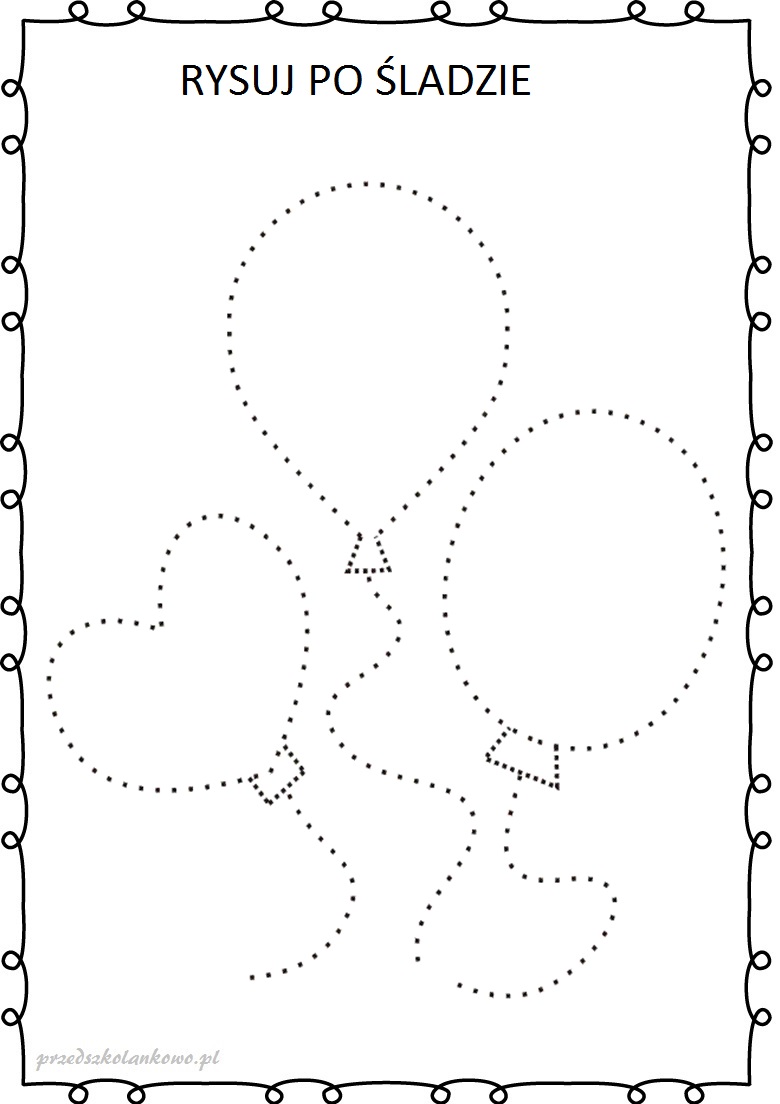 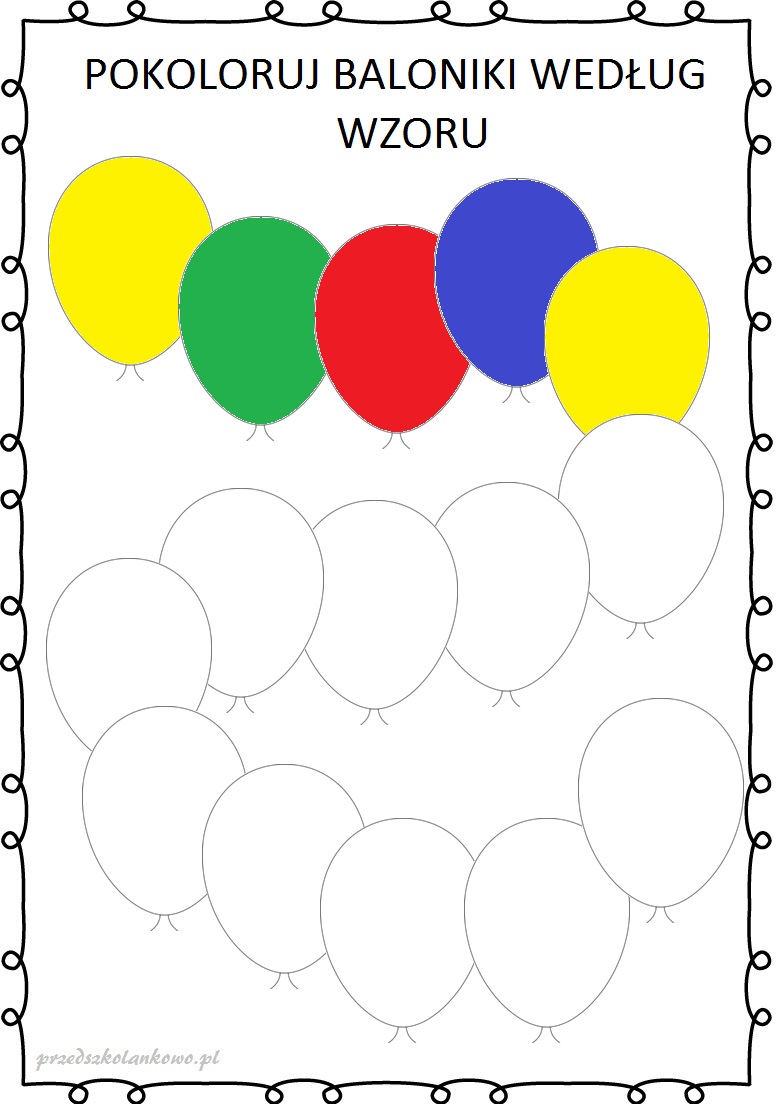 